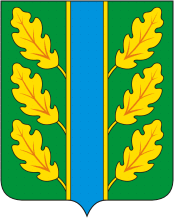 Периодическое печатное средство массовой информации«Вестник Дубровского района»Распространяется бесплатно.Подлежит распространению на территории Дубровского района.Порядковый номер выпуска:  № 115Дата выхода выпуска в свет:  05.03.2019 года.Тираж:  22 экземплярар.п.ДубровкаСоучредителями периодического печатного средства массовой информации «Вестник Дубровского района» являются: Дубровский районный Совет народных депутатов и администрация Дубровского района.Редакцией периодического печатного средства массовой информации «Вестник Дубровского района» является администрация Дубровского района, которая также является его издателем и распространителем.        Адрес редакции, издателя, типографии: 242750, Брянская область, поселок Дубровка, ул. Победы, д 18.        Периодическое печатное средство массовой информации «Вестник Дубровского района является официальным периодическим печатным средством массовой информации, предназначенным для опубликования муниципальных правовых актов органов местного самоуправления Дубровского района, обсуждения проектов муниципальных правовых актов, доведения до сведения жителей Дубровского района иной официальной информации.        Главный редактор: Василенко О.Н.Содержание:Раздел 1. «Правовые акты».1.1. Устав муниципального образования «Дубровский район». 1.2. Правовые акты, принимаемые на местном референдуме.1.3. Решения Дубровского районного Совета народных депутатов.1.4. Решения Дубровского поселкового Совета  народных депутатов1.5. Постановления и распоряжения администрации Дубровского района.1.6. Приказы Председателя контрольно- счетной палаты Дубровского района.Раздел 2. «Официальная информация».2.1. Отчеты о деятельности контрольно- счетной палаты Дубровского района.2.2.  Объявления о проведении публичных слушаний.2.3.  Муниципальные правовые акты, подлежащие обсуждению на публичных слушаниях.2.4. Иная официальная информация.Раздел 1. «Правовые акты».1.1. Устав муниципального образования «Дубровский район» – информация отсутствует.1.2. Правовые акты, принимаемые на местном референдуме – информация отсутствует.1.3. Решения Дубровского районного Совета народных депутатов – информация отсутствует.1.4. Решения Дубровского поселкового Совета  народных депутатов – информация отсутствует. Постановления и распоряжения администрации Дубровского района 1.5.1. РОССИЙСКАЯ ФЕДЕРАЦИЯБРЯНСКАЯ ОБЛАСТЬАДМИНИСТРАЦИЯ ДУБРОВСКОГО РАЙОНАПОСТАНОВЛЕНИЕот _1__ февраля . № 62     п. Дубровка«Об утверждении Положения о комиссиипо делам несовершеннолетних и защите их прав при администрации Дубровского района»В соответствии с Федеральным законом от 24.06.1999 № 120-ФЗ «Об основах системы профилактики безнадзорности и правонарушений несовершеннолетних», Постановлением Правительства Российской Федерации от 06.11.2013 № 995 «Об утверждении Примерного положения о комиссиях по делам несовершеннолетних и защите их прав», Законом Брянской области от 11.02.2008 № 8-З «О комиссия по делам несовершеннолетних и защите их прав» постановляю:ПОСТАНОВЛЯЮ:1. Утвердить Положение о комиссии по делам несовершеннолетних и защите их прав при администрации Дубровского района, согласно приложению. 2. Признать утратившими силу постановление администрации Дубровского района  от 07.02.2016 N 94 "Об утверждении Положения о комиссиях по делам несовершеннолетних и защите их прав при администрации Дубровского района".3. Опубликовать настоящее постановление в периодическом печатном средстве массовой информации «Вестник Дубровского района» и разместить  на официальном сайте муниципального образования «Дубровский район» в сети Интернет.5.	Контроль за исполнением настоящего постановления возложить на заместителя главы администрации по социальным вопросам Бороновскую О.А.Глава администрации     Дубровского района                           И.А.Шевелёв                                                                     Приложение к постановлению администрации Дубровского района                                                                            от «01» 02  2019 года        № 62                                                                             ПОЛОЖЕНИЕо комиссии по делам несовершеннолетних и защите их прав при
администрации Дубровского районаОбщие положенияКомиссия по делам несовершеннолетних и защите их прав при
администрации Дубровского района  (далее - Комиссия) создается в порядке, установленном законодательством Российской Федерации, Брянской области. Комиссия является коллегиальным органом системы профилактики безнадзорности и правонарушений несовершеннолетних (далее - система профилактики) субъектов Российской Федерации, обеспечивающим координацию  деятельности органов и учреждений системы профилактики по предупреждению безнадзорности, беспризорности, правонарушений и антиобщественных действий несовершеннолетних, выявлению и устранению причин и условий, способствующих этому, обеспечению защиты прав и законных интересов несовершеннолетних, социально-педагогической реабилитации несовершеннолетних, находящихся в социально опасном положении, выявлению и пресечению случаев вовлечения несовершеннолетних в совершение преступлений, других противоправных и (или) антиобщественных действий, а также случаев склонения их к суицидальным действиям на территории Дубровского района.Настоящее Положение устанавливает правовые и организационные основы образования и деятельности Комиссии.Правовую основу деятельности Комиссии составляют Конституция Российской Федерации, международные договоры Российской Федерации и ратифицированные ею международные соглашения в сфере защиты прав детей, федеральные конституционные законы, федеральные законы, акты Президента Российской Федерации и Правительства Российской Федерации, в том числе Конвенция о правах ребенка, Кодекс Российской Федерации об административных правонарушениях, Федеральный закон от 24 июля 1998г. № 124-ФЗ «Об основных гарантиях прав ребенка в Российской Федерации», Федеральный закон от 24 июня 1999г. №120-ФЗ «Об основах системы профилактики безнадзорности и правонарушений среди несовершеннолетних», постановление Правительства Российской Федерации от 06 ноября . № 995 «Об утверждении Примерного положения о комиссиях по делам несовершеннолетних и защите их прав», Закон Брянской области от 11.02.2008 № 8-З "О комиссиях по делам несовершеннолетних и защите их прав", иные законы и правовые акты Брянской области и Дубровского района.Деятельность комиссии основывается на принципах:1) законности;2) демократизма;3) коллегиальности;4) гласности;5) поддержки семьи и взаимодействия с ней; 6) гуманного обращения с несовершеннолетними; 7) индивидуального подхода к несовершеннолетним с соблюдением конфиденциальности полученной информации; 8) соблюдение конфиденциальности полученной информации;9) государственной поддержки деятельности органов местного самоуправления и общественных объединений по профилактике безнадзорности и правонарушений несовершеннолетних; 10) обеспечения ответственности должностных лиц и граждан за нарушение прав и законных интересов несовершеннолетних.2. Цели и основные задачи комиссии	2.1. Комиссия создается в целях обеспечения единого государственного подхода и координации действий органов и учреждений системы профилактики безнадзорности и правонарушений несовершеннолетних в области защиты прав и законных интересов несовершеннолетних, профилактики их безнадзорности, беспризорности и правонарушений.	2.2. Задачами комиссии являются:а) предупреждение безнадзорности, беспризорности, правонарушений и антиобщественных действий несовершеннолетних, выявление и устранение причин и условий, способствующих этому;б) обеспечение защиты прав и законных интересов несовершеннолетних;в) социально-педагогическая реабилитация несовершеннолетних, находящихся в социально опасном положении, в том числе связанном с немедицинским потреблением наркотических средств и психотропных веществ;г) выявление и пресечение случаев вовлечения несовершеннолетних в совершение преступлений, других противоправных и (или) антиобщественных действий, а также случаев склонения их к суицидальным действиям.3. Полномочия комиссии3.1. Комиссия в пределах своей компетенции:1) координирует и анализирует деятельность органов, учреждений системы профилактики безнадзорности и правонарушений несовершеннолетних по предупреждению безнадзорности, беспризорности, правонарушений и антиобщественных действий несовершеннолетних;2) подготавливает и направляет в комиссию по делам несовершеннолетних и защите их прав при Правительстве Брянской области информацию о состоянии и мерах по профилактике безнадзорности, правонарушений и иных антиобщественных действий несовершеннолетних, о нарушениях прав несовершеннолетних на территории Дубровского района, отчеты о работе комиссии;3) обеспечивает осуществление мер по защите и восстановлению прав и законных интересов несовершеннолетних, защите их от всех форм дискриминации, физического или психического насилия, оскорбления, грубого обращения, сексуальной и иной эксплуатации, выявлению и устранению причин и условий, способствующих безнадзорности, беспризорности, правонарушений и антиобщественным действиям несовершеннолетних;4) подготавливает совместно с соответствующими органами или учреждениями материалы, представляемые в суд по вопросам, связанным с содержанием несовершеннолетних в специальных учебно-воспитательных учреждениях закрытого типа, а также по иным вопросам, предусмотренным законодательством Российской Федерации;5) рассматривает вопросы, связанные с отчислением несовершеннолетних обучающихся из организаций, осуществляющих образовательную деятельность, в случаях, предусмотренных Федеральным законом от 29 декабря 2012 года N 273-ФЗ "Об образовании в Российской Федерации", и иные вопросы, связанные с их обучением;6) обеспечивает оказание помощи в бытовом устройстве несовершеннолетних, освобожденных из учреждений уголовно-исполнительной системы либо вернувшихся из специальных учебно-воспитательных учреждений, содействие в определении форм устройства других несовершеннолетних, нуждающихся в помощи государства, оказание помощи по трудоустройству несовершеннолетних (с их согласия), а также осуществление иных функций по социальной реабилитации несовершеннолетних, которые предусмотрены законодательством Российской Федерации и законодательством Брянской области;7) применяет меры воздействия в отношении несовершеннолетних, их родителей (законных представителей) в случаях и порядке, которые предусмотрены законодательством Российской Федерации и законодательством Брянской области;8) рассматривает дела об административных правонарушениях, совершенных несовершеннолетними, а так же их родителями или иными законами представителями, иными лицами, в случаях и порядке, которые предусмотрены законодательством Российской Федерации и законодательством Брянской области.9) подготавливает и направляет отчеты о работе по профилактике безнадзорности и правонарушений несовершеннолетних:ежеквартально в срок до 5-го числа месяца, следующего за отчетным периодом, - в комиссию по делам несовершеннолетних и защите их прав при Правительстве Брянской области;по итогам полугодия в срок до 20 июля текущего года и по итогам в срок до 20 января года, следующего за отчетным, - в комиссию по делам несовершеннолетних и защите их прав при Правительстве Брянской области;10) принимает постановления по вопросам, отнесенным к компетенции комиссии по делам несовершеннолетних и защите их прав, обязательные для исполнения органами и учреждениями системы профилактики безнадзорности и правонарушений несовершеннолетних в срок, указанный в постановлении;11) осуществляет иные полномочия, которые предусмотрены законодательством Российской Федерации и законодательством Брянской области.3.2. В целях реализации своих полномочий, указанных в пункте 3.1 комиссия по делам несовершеннолетних и защите их прав:1) ходатайствует перед судом в случаях и порядке, установленных законодательством Российской Федерации, о помещении несовершеннолетнего в специальное учебно-воспитательное учреждение закрытого типа;2) согласовывает представления или заключения в суд по месту нахождения специального учебно-воспитательного учреждения закрытого типа по вопросам: - продления срока пребывания несовершеннолетнего в указанном учреждении;- прекращения пребывания несовершеннолетнего в указанном учреждении до истечения установленного судом срока;- перевода несовершеннолетнего в другое специальное учебно-воспитательное учреждение закрытого типа в связи с возрастом, состоянием здоровья, а также в целях создания наиболее благоприятных условий для его реабилитации; - восстановления срока пребывания несовершеннолетнего в указанном учреждении в случае его самовольного ухода из указанного учреждения, не возвращения в указанное учреждение из отпуска, а также в других случаях уклонения несовершеннолетнего от пребывания в специальном учебно-воспитательном учреждении закрытого типа;3) составляет протоколы об административных правонарушениях в соответствии с Кодексом Российской Федерации об административных правонарушениях и законодательством Брянской области;4) приглашает на заседания комиссий по делам несовершеннолетних и защите их прав несовершеннолетних, родителей или иных законных представителей, должностных лиц, представителей организаций, специалистов, граждан, получает от них объяснения, в том числе письменные, и другую информацию по вопросам, возникающим в процессе осуществления своих полномочий; 5) рассматривают вопрос о согласии на отчисление несовершеннолетних обучающихся, достигших возраста 15 лет и не получивших основного общего образования, организациям, осуществляющим образовательную деятельность;6) рассматривают вопрос о согласии на оставление несовершеннолетними, достигшими возраста 15 лет, общеобразовательных организаций до получения основного общего образования; 7) рассматривает информацию (материалы) о фактах совершения общественно опасных деяний несовершеннолетними, не подлежащими уголовной ответственности в связи с недостижением возраста наступления уголовной ответственности, а также в связи с тем, что вследствие отставания в психическом развитии, не связанного с психическим расстройством, во время совершения общественно опасного деяния не могли в полной мере осознавать фактический характер и общественную опасность своих действий (бездействия) либо руководить ими, и принимают решения о возможности применения к ним мер воздействия или о ходатайстве перед судом об их помещении в специальные учебно-воспитательные учреждения закрытого типа, а также ходатайства, просьбы, жалобы и другие обращения несовершеннолетних или их родителей (иных законных представителей), относящиеся к установленной сфере деятельности комиссий; 8) рассматривают вопрос о согласии на расторжение трудового договора с работниками в возрасте до 18 лет по инициативе работодателя (за исключением случаев ликвидации организации или прекращения деятельности индивидуального предпринимателя); 9) применяют иные формы реализации полномочий в соответствии с федеральным законодательством и законодательством Брянской области. 4. Полномочия комиссии по делам несовершеннолетних и защите их прав по координации деятельности органов и учреждений системы профилактики безнадзорности и правонарушений несовершеннолетних и обеспечению их взаимодействияК полномочиям комиссии по делам несовершеннолетних и защите их прав по координации деятельности органов и учреждений системы профилактики безнадзорности и правонарушений несовершеннолетних и обеспечению их взаимодействия относятся:1) сбор, изучение и обобщение информационных, аналитических и статистических материалов о состоянии безнадзорности, беспризорности, правонарушений и антиобщественных действий несовершеннолетних; 2) анализ эффективности мер, предпринимаемых органами и учреждениями системы профилактики, по предупреждению безнадзорности, беспризорности, правонарушений и антиобщественных действий несовершеннолетних, обеспечению защиты их прав и законных интересов; 3) участие в разработке проектов нормативных правовых актов Брянской области по вопросам защиты прав и законных интересов несовершеннолетних, улучшению условий их жизни, воспитания, обучения, труда и отдыха, профилактики безнадзорности, правонарушений и иных антиобщественных действий несовершеннолетних;4) текущее и перспективное планирование межведомственных мероприятий по профилактике безнадзорности, правонарушений и иных антиобщественных действий несовершеннолетних, защите их прав;5) правовое просвещение в сфере прав и обязанностей несовершеннолетних, их родителей, иных законных представителей;6) взаимодействие с общественными объединениями, средствами массовой информации, профсоюзными, религиозными и иными организациями по вопросам профилактики безнадзорности, беспризорности, правонарушений и иных антиобщественных действий несовершеннолетних, защиты их прав;7) взаимодействие с правоохранительными и правозащитными органами по вопросам своей компетенции;8) рассмотрение жалоб и заявлений несовершеннолетних, родителей или иных законных представителей несовершеннолетних, а также обращений других лиц о нарушениях прав и законных интересов несовершеннолетних, по вопросам профилактики безнадзорности, беспризорности, правонарушений и иных антиобщественных действий несовершеннолетних;9) иные полномочия в соответствии с федеральным законодательством и законодательством Брянской области.5. Формы координации деятельности органов и учреждений системы профилактики безнадзорности и правонарушений несовершеннолетнихОсновной формой координации деятельности субъектов системы профилактики безнадзорности и правонарушений несовершеннолетних являются заседания комиссии. Также координация деятельности может осуществляться в формах:1) обмена информацией по вопросам профилактики безнадзорности и правонарушений несовершеннолетних;2) совместных выездов в органы и учреждения системы профилактики безнадзорности и правонарушений несовершеннолетних в целях изучения их деятельности по профилактике безнадзорности и правонарушений, оказания им методической помощи, изучения и распространения положительного опыта; 3) проведения иных совместных целевых мероприятий для выявления несовершеннолетних и семей, находящихся в социально опасном положении, и оказания им помощи;4) подготовки проектов совместных приказов, указаний, информационных писем и иных организационно-распорядительных документов;5) выпуска совместных бюллетеней (сборников) и других информационных изданий;6) иных формах в соответствии с федеральным законодательством и законодательством Брянской области.Выбор форм координационной деятельности определяется комиссией по делам несовершеннолетних и защите их прав с учетом предложений иных субъектов системы профилактики безнадзорности и правонарушений.Все участники координационной деятельности равны при постановке вопросов, внесении предложений, разработке рекомендаций и мероприятий.6. Порядок образования и организация деятельности Комиссии6.1. Численный и персональный состав Комиссии утверждается постановлением администрации Дубровского района.6.2. В состав комиссии входят председатель комиссии, заместитель председателя комиссии, ответственный секретарь комиссии и члены комиссии.Членами комиссии могут быть руководители (их заместители) органов и учреждений системы профилактики, представители иных государственных (муниципальных) органов и учреждений, представители общественных объединений, религиозных конфессий, граждане, имеющие опыт работы с несовершеннолетними, депутаты соответствующих представительных органов, а также другие заинтересованные лица.В состав Комиссии на правах ее членов могут входить (по согласованию) представители органов и учреждений системы профилактики безнадзорности и правонарушений несовершеннолетних:отдела социальной защиты населения;учреждения социального обслуживания населения;специализированные учреждения для несовершеннолетних, нуждающихся в социальной реабилитацииотдел образования;орган опеки и попечительства;инспектор по делам молодежи;учреждения здравоохранения;учреждения службы занятости;органы внутренних дел;органы по контролю за оборотом наркотических средств и психотропных веществ;учреждения уголовно-исполнительной системы.6.3. Председатель комиссии:а) осуществляет руководство деятельностью комиссии;б) председательствует на заседании комиссии и организует ее работу;в) имеет право решающего голоса при голосовании на заседании комиссии;г) представляет комиссию в государственных органах, органах местного самоуправления и иных организациях;д) утверждает повестку заседания комиссии;е) назначает дату заседания комиссии;ж) дает заместителю председателя комиссии, ответственному секретарю комиссии, членам комиссии обязательные к исполнению поручения по вопросам, отнесенным к компетенции комиссии;з) представляет уполномоченным органам (должностным лицам) предложения по формированию персонального состава комиссии;и) осуществляет контроль за исполнением плана работы комиссии, подписывает постановления комиссии;к) обеспечивает представление установленной отчетности о работе по профилактике безнадзорности и правонарушений несовершеннолетних в порядке, установленном законодательством Российской Федерации и нормативными правовыми актами субъектов Российской Федерации.6.4. Заместитель председателя комиссии:а) выполняет поручения председателя комиссии;б) исполняет обязанности председателя комиссии в его отсутствие;в) обеспечивает контроль за исполнением постановлений комиссии;г) обеспечивает контроль за своевременной подготовкой материалов для рассмотрения на заседании комиссии.6.5. Ответственный секретарь комиссии:а) осуществляет подготовку материалов для рассмотрения на заседании комиссии;б) выполняет поручения председателя и заместителя председателя комиссии;в) отвечает за ведение делопроизводства комиссии;г) оповещает членов комиссии и лиц, участвующих в заседании комиссии, о времени и месте заседания, проверяет их явку, знакомит с материалами по вопросам, вынесенным на рассмотрение комиссии;д) осуществляет подготовку и оформление проектов постановлений, принимаемых комиссией по результатам рассмотрения соответствующего вопроса на заседании;е) обеспечивает вручение копий постановлений комиссии.6.6. Члены комиссии обладают равными правами при рассмотрении и обсуждении вопросов (дел), отнесенных к компетенции комиссии, и осуществляют следующие функции:а) участвуют в заседании комиссии и его подготовке;б) предварительно (до заседания комиссии) знакомятся с материалами по вопросам, выносимым на ее рассмотрение;в) вносят предложения об отложении рассмотрения вопроса (дела) и о запросе дополнительных материалов по нему;г) вносят предложения по совершенствованию работы по профилактике безнадзорности и правонарушений несовершеннолетних, защите их прав и законных интересов, выявлению и устранению причин и условий, способствующих безнадзорности и правонарушениям несовершеннолетних;д) участвуют в обсуждении постановлений, принимаемых комиссией по рассматриваемым вопросам (делам), и голосуют при их принятии;е) составляют протоколы об административных правонарушениях в случаях и порядке, предусмотренных Кодексом Российской Федерации об административных правонарушениях;ж) посещают организации, обеспечивающие реализацию несовершеннолетними их прав на образование, труд, отдых, охрану здоровья и медицинскую помощь, жилище и иных прав, в целях проверки поступивших в комиссию сообщений о нарушении прав и законных интересов несовершеннолетних, наличии угрозы в отношении их жизни и здоровья, ставших известными случаях применения насилия и других форм жестокого обращения с несовершеннолетними, а также в целях выявления причин и условий, способствовавших нарушению прав и законных интересов несовершеннолетних, их безнадзорности и совершению правонарушений;з) выполняют поручения председателя комиссии.6.7. Председатель комиссии несет персональную ответственность за организацию работы комиссии и представление отчетности о состоянии профилактики безнадзорности и правонарушений несовершеннолетних в соответствии с законодательством Российской Федерации и законодательством субъекта Российской Федерации.6.8. Заседания комиссии проводятся в соответствии с планами работы, а также по мере необходимости.6.9. Заседание комиссии считается правомочным, если на нем присутствует не менее половины ее членов. Члены комиссии участвуют в ее заседаниях без права замены.6.10. На заседании комиссии председательствует ее председатель либо заместитель председателя комиссии.6.11. Решения комиссии принимаются большинством голосов присутствующих на заседании членов комиссии.6.12. Протокол заседания комиссии подписывается председательствующим на заседании комиссии и секретарем заседания комиссии.6.13. Комиссия принимает решения, за исключением решений о допуске или не допуске к педагогической деятельности, к предпринимательской деятельности и (или) трудовой деятельности в сфере образования, воспитания, развития несовершеннолетних, организации их отдыха и оздоровления, медицинского обеспечения, социальной защиты и социального обслуживания, в сфере детско-юношеского спорта, культуры и искусства с участием несовершеннолетних лиц, имевших судимость за совершение преступлений небольшой тяжести и преступлений средней тяжести против жизни и здоровья, свободы, чести и достоинства личности (за исключением незаконной госпитализации в медицинскую организацию, оказывающую психиатрическую помощь в стационарных условиях, и клеветы), семьи и несовершеннолетних, здоровья населения и общественной нравственности, основ конституционного строя и безопасности государства, мира и безопасности человечества, а также против общественной безопасности, лиц, уголовное преследование в отношении которых по обвинению в совершении этих преступлений прекращено по не реабилитирующим основаниям (за исключением лиц, лишенных права заниматься соответствующим видом деятельности по решению суда), с учетом вида и степени тяжести совершенного преступления, срока, прошедшего с момента его совершения, формы вины, отнесения в соответствии с законом совершенного деяния к категории менее тяжких преступлений, обстоятельств, характеризующих личность, в том числе поведения лица после совершения преступления, отношения к исполнению трудовых обязанностей, а также с учетом иных факторов, позволяющих определить, представляет ли конкретное лицо опасность для жизни, здоровья и нравственности несовершеннолетних (далее - решение о допуске или не допуске к педагогической деятельности лиц, имевших судимость), оформляемые в форме постановлений, в которых указываются:а) наименование комиссии;б) дата;в) время и место проведения заседания;г) сведения о присутствующих и отсутствующих членах комиссии;д) сведения об иных лицах, присутствующих на заседании;е) вопрос повестки дня, по которому вынесено постановление;ж) содержание рассматриваемого вопроса;з) выявленные по рассматриваемому вопросу нарушения прав и законных интересов несовершеннолетних (при их наличии);и) сведения о выявленных причинах и условиях, способствующих безнадзорности, беспризорности, правонарушениям и антиобщественным действиям несовершеннолетних (при их наличии);к) решение, принятое по рассматриваемому вопросу;л) меры, направленные на устранение причин и условий, способствующих безнадзорности, беспризорности, правонарушениям и антиобщественным действиям несовершеннолетних, которые должны предпринять соответствующие органы или учреждения системы профилактики;м) сроки, в течение которых должны быть приняты меры, направленные на устранение причин и условий, способствующих безнадзорности, беспризорности, правонарушениям и антиобщественным действиям несовершеннолетних.6.14. Постановления комиссии направляются членам комиссии, в органы и учреждения системы профилактики и иным заинтересованным лицам, и организациям.6.15. Постановления, принятые комиссией, обязательны для исполнения органами и учреждениями системы профилактики.6.16. Органы и учреждения системы профилактики обязаны сообщить комиссии о мерах, принятых по исполнению постановления, в указанный в нем срок.6.17. Постановление комиссии может быть обжаловано в порядке, установленном законодательством Российской Федерации.6.18. Комиссия имеет бланк и печать со своим наименованием.7. Порядок рассмотрения комиссией дел, не связанных с деламиоб административных правонарушениях7.1 Основаниями для рассмотрения комиссией материалов (дел), не связанных с делами об административных правонарушениях (далее по тексту - материалы), являются:обращение несовершеннолетнего, его родителей или иных законных представителей, органов либо должностных лиц;решение комиссии муниципального образования,представление, ходатайство, информация органов и учреждений системы профилактики:решения правоохранительных органов, прокуратуры, суда в отношении несовершеннолетних;иные основания, предусмотренные действующим законодательством.7.2 Сроки и место рассмотрения материалов:7.2.1 Материалы рассматриваются комиссией в течение 30 дней со дня их получения, если иное не предусмотрено действующим законодательством.7.2.2 Материалы рассматриваются комиссией по месту жительства лица, в отношении которого поступили материалы, если иное не установлено федеральным законодательством. При отсутствии у лица места жительства материалы рассматриваются по месту фактического пребывания лица, если иное не установлено федеральным законодательством.1.5.2. . Российская ФедерацияБрянская областьАдминистрация Дубровского районаПОСТАНОВЛЕНИЕот  04.02.2019г.  №65                    р.п. ДубровкаО внесении изменений в краткосрочный (2017-2019 года) план реализации региональной программы «Проведение капитального ремонта общего имущества многоквартирных домов на территории Брянской области» (2014-2043 годы) на территории муниципального образования «Дубровское городское поселение», утвержденный постановлением администрации Дубровского района  №238а от 01.07.2016г.В соответствии со статьей 168 Жилищного кодекса Российской Федерации, Федеральным законом от 21 июля 2007 года   № 185-ФЗ «О Фонде содействия реформированию жилищно-коммунального хозяйства», Законом Брянской области от 11 июня 2013 года № 40-З «Об организации проведения капитального ремонта общего имущества в многоквартирных домах, расположенных на территории Брянской области» в целях уточнения планируемых видов услуг и (или) работ по капитальному ремонту общего имущества в многоквартирных домах, определения видов и объема государственной поддержки капитального ремонтаПОСТАНОВЛЯЮ: 1.Внести в краткосрочный (2017-2019 годы)  план реализации региональной программы «Проведение капитального ремонта общего имущества многоквартирных домов на территории Брянской области» (2014-2043 годы) на территории муниципального образования «Дубровское городское поселение», утвержденный постановлением администрации  Дубровского района №238а от 01.07.2016г. (в редакции постановления №257 от 10.05.2017г., №420 от 14.07.2017 г., №942 от 22.12.2017г., №125 от 02.03.2018г., №701 от 08.10.2018г., №841 от 26.11.2018г.) следующие изменения:1.1. Изложить краткосрочный (2017-2019 годы) план реализации региональной программы «Проведение капитального ремонта общего имущества многоквартирных домов на территории Брянской области» (2014-2043 годы) на территории муниципального образования «Дубровское городское поселение»  в новой редакции, согласно  приложению 1.2. Опубликовать настоящее постановление в периодическом печатном средстве массовой информации «Вестник Дубровского района» и разместить на официальном сайте муниципального образования «Дубровский район».3. Настоящее постановление вступает в силу после его опубликования.4. Контроль за выполнением настоящего постановления возложить   на заместителя  главы администрации Дубровского района Самохина И. В.Глава администрации Дубровского района                                   И. А. ШевелёвПриложения к данному постановлению размещены в Приложении № 1 к периодическому печатному средству массовой информации «Вестник Дубровского района» № 115 в сети Интернет.1.5.3. РОССИЙСКАЯ ФЕДЕРАЦИЯБРЯНСКАЯ ОБЛАСТЬАДМИНИСТРАЦИЯ  ДУБРОВСКОГО  РАЙОНАПОСТАНОВЛЕНИЕот     « 19  »        02            2019  г.    № 110       р.п. Дубровка О предоставлении Менчикову Василию Кузьмичу, Менчиковой Лидии  Кузьминичне разрешения  на  условно разрешенный вид использования земельного участка  и объекта капитального строительства для  «индивидуального жилищного строительства» по адресу: Брянская обл.,  Дубровский район,  пгт  Дубровка ул.    324  Дивизии     дом  52     Рассмотрев заявление Менчикова Василия Кузьмича, Менчиковой Лидии  Кузьминичны  от 09.01.2019 г.,  учитывая  итоговый документ публичных слушаний  от  08.02.2019 г., и протокол № 1 заседания Комиссии по подготовке рекомендаций по предоставлению на условно разрешенный вид использования земельного участка или объекта капитального строительства, разрешения на отклонение от предельных параметров разрешенного строительства, реконструкции объектов капитального строительства на территории муниципального образования «Дубровский район»  от 22.08.2017 г. № 514, руководствуясь Земельным кодексом Российской Федерации, Федеральным законом Российской Федерации от 06.10.2003  № 131 ФЗ «Об общих принципах организации местного самоуправления в Российской Федерации»  ПОСТАНОВЛЯЮ:      1. Предоставить Менчикову Василию Кузьмичу, Менчиковой Лидии  Кузьминичне  разрешение на условно разрешенный вид использования  земельного   участка с условным номером  земельного участка 32:05:0110503:ЗУ1 в кадастровом квартале 32:05:0110503 и объекта капитального строительства  по адресу: Брянская область Дубровский район,  пгт Дубровка, ул. 324 Дивизии  дом 52 расположенные в зоне ТОД-1- Зона делового,  общественного и коммерческого назначения с включением жилой застройки, для -  «индивидуального жилищного строительства».       2.  Настоящее постановление вступает в силу со дня его подписания.    3. Настоящее постановление опубликовать в печатном средстве массовой  информации «Вестник Дубровского района» и разместить на официальном сайте муниципального образования «Дубровского района» www.admdubrovka.ru.Глава администрации Дубровского района                                                           И.А. Шевелев1.5.4. РОССИЙСКАЯ ФЕДЕРАЦИЯБРЯНСКАЯ ОБЛАСТЬ АДМИНИСТРАЦИЯ ДУБРОВСКОГО РАЙОНАПОСТАНОВЛЕНИЕ от      20.02.2019         г. №    113 р.п. Дубровка«Об определении перечня мест для выгула собак на территории Дубровского района»	В целях регулирования вопросов в сфере благоустройства территории Дубровского района, в части содержания домашних животных – собак и кошек, и повышения комфортности условий проживания граждан, поддержание и улучшение санитарно и эстетического  состояния территории, в соответствии со статьей 14 Федерального Закона от 06.10.2003 г.  № 131 –ФЗ «Об общих принципах организации местного самоуправления в Российской Федерации», Закона Брянской области от 06.10.2008 г. № 78-З «О внесении изменений в статью 18 Закона Брянской области «Об административных правонарушениях на территории Брянской области»ПОСТАНОВЛЯЕТ:1.  Определить перечень мест для выгула собак на территории Дубровского района (Приложение № 1).2. Настоящее постановление опубликовать в периодическом печатном средстве массовой информации «Вестник Дубровского района» и разместить на официальном сайте муниципального образования  «Дубровский район» www.admdubrovka.ru3. Настоящее постановление вступает в силу со дня его официального опубликования. Глава администрацииДубровского района                                             И.А. Шевелев Приложение № 1к Постановлению администрацииДубровского района                                                                         №    113        от 20.02.2019 г.Перечень мест для выгула собак на территории Дубровского района:1. Пустырь во 2 –м микрорайоне, возле дома № 7.2.Пустырь в 1-м микрорайоне, от дома № 43. 3.Пустырь, возле дома № 16, по улице Баранова.4. Пустырь, возле дома № 1, по улице Тенистая. 1.5.5. РОССИЙСКАЯ ФЕДЕРАЦИЯБРЯНСКАЯ ОБЛАСТЬАДМИНИСТРАЦИЯ ДУБРОВСКОГО РАЙОНАПОСТАНОВЛЕНИЕот    «28»   02     . № 139         р.п.  ДубровкаОб утверждении проекта планировки и проекта межевания территории предусматривающий размещение линейного объекта: «Газопровод высокого, низкого давления и ШРП к ул. Большая Деревня нп Рябчи Дубровского района Брянской области».    Рассмотрев протокол публичных слушаний   № 3  от   18.02.2019 г. по проекту планировки и проекту межевания территории предусматривающий размещение линейного объекта: «Газификация н.п. Вязовск Дубровского района Брянской области» ПОСТАНОВЛЯЮ:       1. Утвердить  документацию по проекту планировки и проекту межевания территории предусматривающий размещение линейного объекта: «Газопровод высокого, низкого давления и ШРП к ул. Большая Деревня нп Рябчи Дубровского района Брянской области»,  согласно приложению.      2.  Постановление вступает в силу со дня его подписания.      3. Опубликовать настоящее Постановление  в периодическом печатном средстве массовой информации муниципального образования «Дубровский район» «Вестник Дубровского района» и разместить на  официальном  сайте муниципального образования «Дубровский район» www.admdubrovka.ru.       4. Контроль за настоящим  Постановлением возложить на заместителя главы администрации Дубровского района по строительству  и экономическому развитию Ефименко С.Н.Глава администрацииДубровского района                                                                         И.А. Шевелев1.6. Приказы Председателя контрольно - счетной палаты Дубровского района - информация отсутствует.Раздел 2. «Официальная информация».2.1. Отчеты о деятельности контрольно - счетной палаты Дубровского района - информация отсутствует.2.2.  Объявления о проведении публичных слушаний  - информация отсутствует.2.3.  Муниципальные правовые акты, подлежащие обсуждению на публичных слушаниях информация отсутствует.2.4. Иная официальная информация – информация отсутствуетВыпуск  № 115 периодического печатного средства массовой информации «Вестник Дубровского района»  подписан к печати.                                                   Главный редактор      О.Н. Василенко